Протокол № 6заседания членов Совета Некоммерческого партнерства «Межрегиональное объединение дорожников «СОЮЗДОРСТРОЙ»г. Москва                                                                                    11 марта 2012 г. Форма проведения: очнаяПрисутствовали члены Совета: Андреев Алексей Владимирович – генеральный директор ОАО «ДСК «АВТОБАН», Кошкин Альберт Александрович – президент НП МОД «СОЮЗДОРСТРОЙ», Лилейкин Виктор Васильевич – генеральный директор ЗАО «Союз-Лес», Любимов Игорь Юрьевич – генеральный директор ООО «СК «Самори», Макеев Александр Владимирович – Президент ОАО «АСДОР», Кондрат Борис Иванович – Председатель Совета директоров ОАО «УСК МОСТ», Нечаев Александр Федорович – генеральный директор ООО «Севзапдорстрой», Рощин Игорь Валентинович – генеральный директор ОАО «Дорисс», Власов Владимир Николаевич – генеральный директор ОАО «Мостотрест», Хвоинский Леонид Адамович – генеральный директор НП МОД «СОЮЗДОРСТРОЙ», Абрамов Валерий Вячеславович – генеральный директор ЗАО «ВАД».Повестка дня:1.Рассмотрение заявлений членов СРО НП МОД «СОЮЗДОРСТРОЙ» по внесению изменений в свидетельства о допуске к работам, которые оказывают влияние на безопасность объектов капитального строительства;2. Рассмотрение заявлений членов СРО НП МОД «СОЮЗДОРСТРОЙ» по внесению изменений в свидетельства о допуске к работам на особо опасных и технически сложных объектах капитального строительства, которые оказывают влияние на безопасность указанных;3. Рассмотрение заявления члена СРО НП «МОД «СОЮЗДОРСТРОЙ» о переоформлении свидетельства о допуске к работам, которые оказывают влияние на безопасность объектов капитального строительства.По первому вопросу слово имеет генеральный директор НП «МОД «СОЮЗДОРСТРОЙ Хвоинский Л.А. –  в соответствии с поданными заявлениями предлагаю внести изменения в свидетельства о допуске к работам, которые оказывают влияние на безопасность объектов капитального, следующим организациям - членам саморегулируемой организации НП МОД «СОЮЗДОРСТРОЙ»: ООО «Шелеховский АБЗ», ОАО «Севкавдорстрой», ОАО «Автодорстрой», ЗАО «Национальная индустриально-торговая палата», ЗАО «АГСУМ», ООО «НСИ-Спецстрой», ЗАО «Дорстройсервис», ООО НПЦ «ТЕХКАД», ГУП МО «Лабрадор».Решили: внести изменения в свидетельства о допуске к работам, которые оказывают влияние на безопасность объектов капитального, следующим организациям - членам саморегулируемой организации НП МОД «СОЮЗДОРСТРОЙ»: ООО «Шелеховский АБЗ», ОАО «Севкавдорстрой», ОАО «Автодорстрой», ЗАО «Национальная индустриально-торговая палата», ЗАО «АГСУМ», ООО «НСИ-Спецстрой», ЗАО «Дорстройсервис», ООО НПЦ «ТЕХКАД», ГУП МО «Лабрадор».Голосовали:За - 11,  против  –  нет,  воздержался  – нет.По второму вопросу слово имеет генеральный директор НП «МОД «СОЮЗДОРСТРОЙ Хвоинский Л.А. –  в соответствии с поданными заявлениями предлагаю внести изменения в свидетельства о допуске к работам на особо опасных и технически сложных объектах капитального строительства, которые оказывают влияние на безопасность указанных, следующей организации - члену саморегулируемой организации НП МОД «СОЮЗДОРСТРОЙ»: ООО «Газпромдорстрой».Решили: внести изменения в свидетельства о допуске к работам на особо опасных и технически сложных объектах капитального строительства, которые оказывают влияние на безопасность указанных объектов,  следующей организации - члену саморегулируемой организации НП МОД «СОЮЗДОРСТРОЙ»: ООО «Газпромдорстрой».Голосовали:За - 11,  против  –  нет,  воздержался  – нет.По третьему вопросу слово имеет генеральный директор НП «МОД «СОЮЗДОРСТРОЙ Хвоинский Л.А. –  в соответствии с со сменой организационно-правовой формы ФГУ ДЭП №25 предлагаю переоформить свидетельство о допуске к работам, которые оказывают влияние на безопасность объектов капитального строительства, следующей организации - члену саморегулируемой организации НП МОД «СОЮЗДОРСТРОЙ»: ОАО «ДЭП №25»Решили: Переоформить свидетельство о допуске к работам, которые оказывают влияние на безопасность объектов капитального строительства, в связи со сменой организационно-правовой формы, следующей организации - члену саморегулируемой организации НП МОД «СОЮЗДОРСТРОЙ»: ОАО «ДЭП №25»Голосовали:За - 11,  против  –  нет,  воздержался  – нет.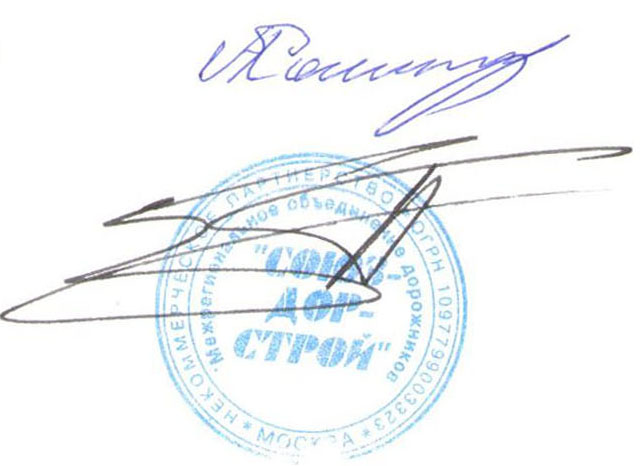 Председатель Совета                                                                           А.А. КошкинСекретарь Совета                                                                                П.Л. Суханов